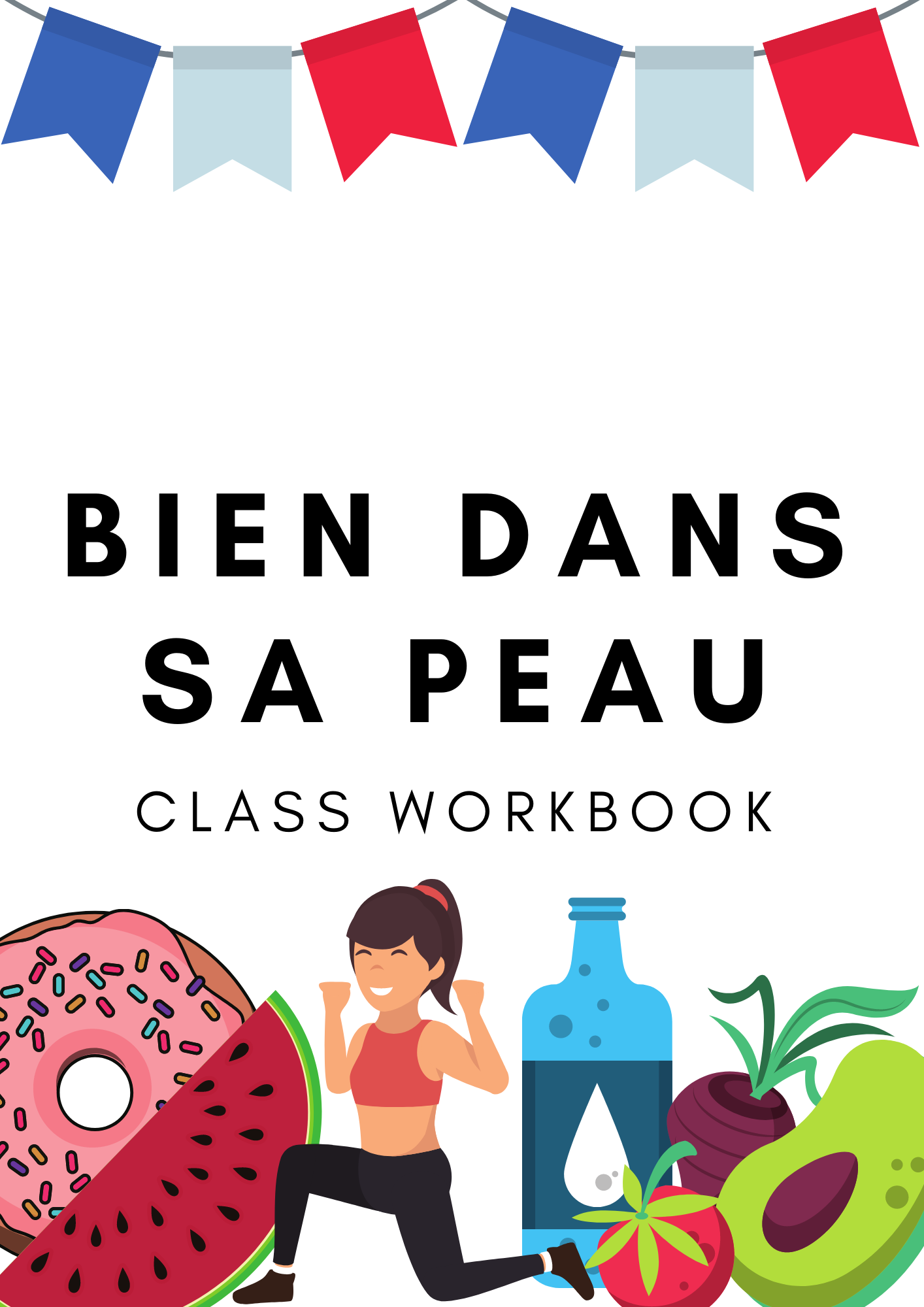 Unite 1: Touché!Activité 1Find the body parts in the wordsearch and add to the images below.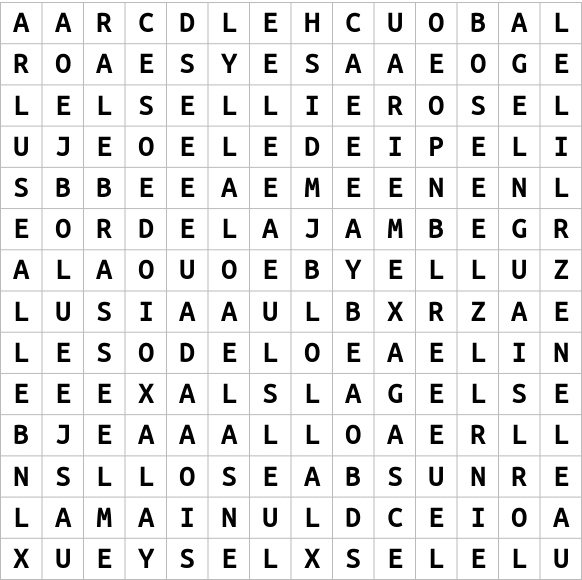 Activité 2 Match the French to the English by colour coding them.Activité 3Fill in the gaps with the correct form of a / a la /aux / a l’ 1. J’ai mal ____  ________ tete. 			2. J’ai mal _____ dos.3.J’ai mal ______ yeux. 				4. J’ai mal ____ _____ jambe.5.J’ai mal ____ pied. Activité 4Label the image with the correct body parts in French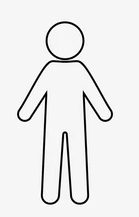 Unidad 2: Le sport et le fitnessActivité 1Decode the phrases in the puzzle below. Then add them to the correct column. 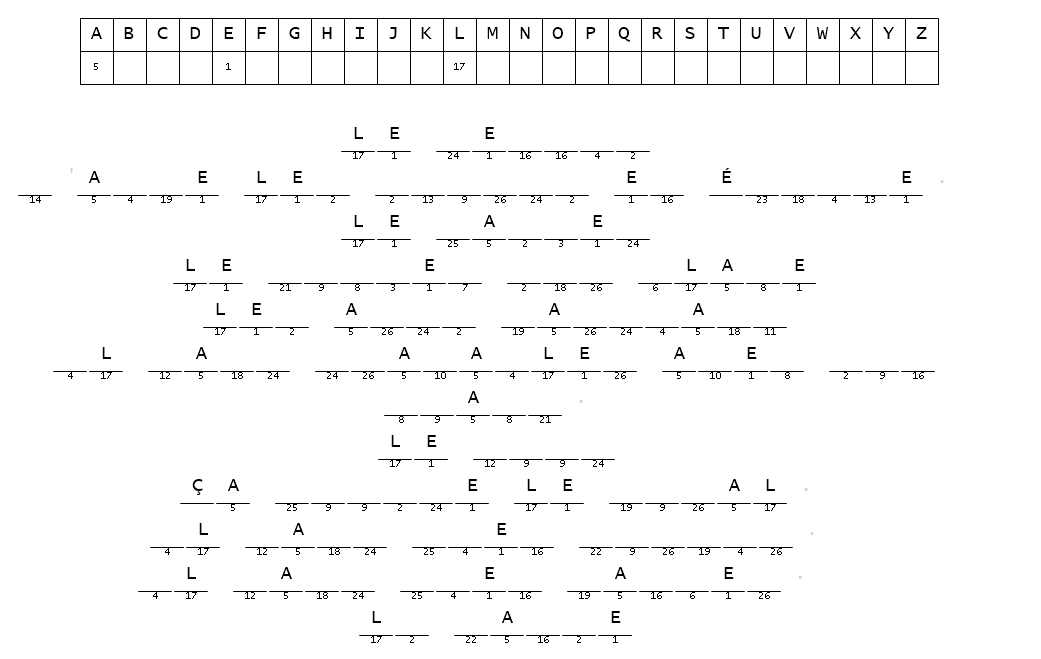 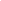 Activité 2Complete the translations below1. To be a good sportsperson, you must eat well. 2. You must like competition and work with your coach. 3. You must work well with your team. 4. To be a good sportsperson, you must sleep well. 6. You must also be motivated.Activité 3Read the text and complete the sentences below.Le sport, c’est ma passion! Je joue au foot depuis dix ans, mais j’aime aussi le rugby, le hockey sur glace et la natation. Après avoir quitté le collège, j’ai étudié le sport à l'université et maintenant je suis prof d’EPS. J’adore ça! Je joue au foot tous les dimanches avec mon équipe. Pendant l’hiver, j’aime jouer au hockey sur glace à Manchester. C’est un sport génial, mais un peu violent!Anna1. Anna has been playing football for  ________________________________________.2. When she finished school, she  ______________________________________________.3. Now her job is a  ___________________________________________________________.4. She plays football on  ______________________________________________________.5. She likes to play ice hockey during __________________________________________.6. She thinks it is  ______________________________________________________________.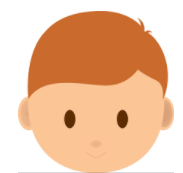 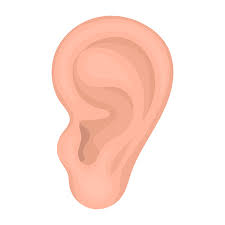 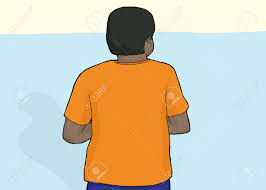 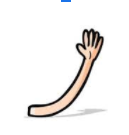 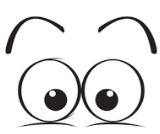 La ____________Les  __________Le _________Le ___________Les ______________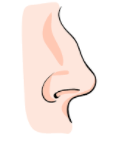 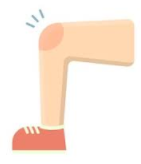 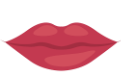 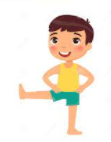 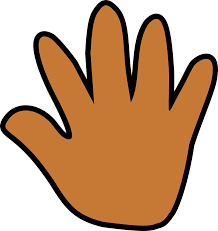 Le____________Le _____________La ________La ____________La ______________la bouchele brasmouthbodyle genou l’épaulele corpseyesarmles yeuxla têtevery oftenshoulderkneeheadSportOpinion